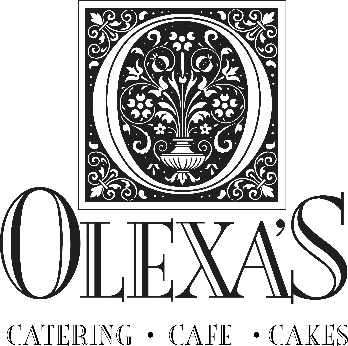 Bridal Cake Pricing 2022Cake $4.25-5.95 per slice$4.25 per serving for stucco cake, semi-naked, spackle for 325+ servings / $5.25 for 50-300 servings$4.95/ serving for linear, smooth, patterns for 325+ servings / $5.95 serving for 50-300 servings *additional for specialty flavors Cake Embellishments $65 and up for florals $25 - $400+ for fondant appliqués (pearls, bows, sashes, cut-outs) $247.5 to $595.00 for faux layers *additional cost for ribbons and bows, chocolate ganache, saucesRentals $55.00/$65.00/ 75.00 and up for cake stand rentalsDelivery in Bham area/ Set-Up $50.00 for 1 tier cake  (25- 200 servings)$75.00 for 2 tier cake (50-75 servings) $100.00 for 3 tier cake (100-175 servings) $125.00 for 4 tier cake (200-275 servings) $150.00 for 5 tier cake (325+ servings) $175.00 for 6 tier cake (325+ servings)$200.00 for 7 tier cake (400+ servings)*additional cost for distance and added layers Appointments Our available appointment times are Tuesdays, Wednesdays & Thursdays at 2 pm and 3 pm.Finalize appointments are requested 3 weeks prior to wedding date DEPOSITSCredit cards are accepted on all wedding cake deposits only.$300.00 deposit for holding the wedding date PAYMENTPayment is due with cash, personal check or cashier’s check 2 weeks prior to wedding date. Cash, Cashier’s checks, Personal check accepted 2 weeks prior to wedding date.Cash and Cashier’s check only are accepted 7-13 days prior to wedding date.Credit Cards are not accepted on partial or final payments for wedding cakes.9% taxThank you for choosing Olexa’sthe best for your guests!2838 Culver Road ~ Mountain Brook, Alabama 35223www.Olexas.com ~ 205.871.2060 ~ Eat@Olexas.com